                 PROGRAM GUIDE MEMBERSHIP                                                               Rose Kraft10949 425th Avenue, Britton, SD 57430                            605-448-8104Email: sdmemberrose@gmail.com Unit:  (Presented at Mid-Winter)
       100%  by Dec 7 receive $25 from Department
       100% Renewal by Jan 31, 2024 –  drawing for $50 from    
                  DepartmentAMERICANISM 		                                      Mary Jo Boner 18057 461st Ave, Castlewood, SD 57223		605-695-9695  Email: mjcowpad@itctel.comTo promote patriotism & responsible citizenship*Sponsor an American Essay & Poem ContestAUXILIARY EMERGENCY Fund	        Sue Christensen2010Lakeview Cir, Big Stone City, SD 57216                     320-305-3284Email:  christensen.susan@rocketmail.com*Educate members on emergency aid and / or educationalassistance available in crisis situationsCHILDREN & YOUTH        ______________ Theresa Maeschen  417 E 10th Ave, Mitchell, SD 57301                                    605-996-2845              Email: maeschen2008@mit.midco.net*Donations to Children & Youth, Scholarships & Child Welfare*Promote Youth Hero/Good Deed AwardsCOMMUNITY SERVICE                                           Sherry Woltjer408 ½ N Washington Ave #2, Dell Rapids, SD 57022          605-201-2361Email:  Sherrywoltjer@yahoo.com*Assist with or sponsor a Community Service Project*Participate in Welcome Home and Send Off CeremoniesCONSTITUTION & BYLAWS		              Susie Learing 224 Till S Till Ave, Irene, SD 57037                                       507-401-1436                Email learingsusie@gmail.com*To inform members of the importance of policies & proceduresEDUCATION                                                                  Jan Seibel   42541  102nd St, Britton, SD  57430                                     605-448-3002Email:  seibelj@venturecomm.net*Promote and encourage quality education for all citizens*SCHOLARSHIP: 2-$500 College Scholarships / 2-$500Vocational Scholarship / 1-$300 Senior Scholarship / 1-$300Junior Scholarship / 1 $400 Senior Auxiliary MembershipScholarship*Give 10 to Education  FINANCE                                                                       Kate Aulner511 Walnut St., Alexandria, SD 57311              605-310-5926Email:  kraulner@triotel.net*Oversee the financial policies, preparation of budget, superviseExpenditures  For more information visit our website       www.sdlegionaux.org 	    FACEBOOK: South Dakota American Legion AuxiliaryALA SD GIRLS STATE                                                Tiffany French 12251 Aviation Way, Custer, SD 57730	                 605-216-2766Email: Tiffany.French@k12.sd.us        www.alasdgirlsstate.org*Provide a learning –by-doing experience in the workings of Government*Provide information about the Samsung Scholarship*Encourage membership in the ALAJUNIOR ACTIVITIES                  	                         Heather Kruger	 PO Box 243, DeSmet, SD  57231                                       605-203-3010 Email:   lost_in_love54@yahoo.com	*Involve and educate young Auxiliary members on the activities andSupport or start a Junior groupLEADERSHIP   			       AnnaMae Warnier 310 Park Ave, Alcester, SD  57001   	                   605-237-1661  Email: amwarnier@gmail.com*Develop & prepare leaders and mentor members*Sponsor a Leadership Training Course* Select a Unit Member of the YearLEGIONETTE                                                                  Jill Lamer46138  252nd St., Hartford, SD 57033                                605-351-7783Email: sjlamer@outlook.com*Mail $5.00 / Email $2.00 *Subscriptions run September-JuneLEGISLATIVE                                                                 Carol Edwards                                                                  20616 Maitland Rd, Lead, SD 57754                                   605-645-3142                         Email: auxcarol2@gmail.com	*To assist ALA members in supporting the legislative agenda of The American Legion                                                                   NATIONAL SECURITY                                                 Joyce Smith                                               PO Box 182, Chester, SD 57016                                             605-489-2480         Email:  rjsmith@itctel.com *Promote a strong national defense by supporting the military& familiesPAST PRESIDENT PARLEY                                        Mary Jo StierPo Box 224, Onida, SD 57564                                              605-222-3857Email: sdalanec2@gmail.comPOPPY                                                                               Jane Benzel  27949 Horse Camp Rd, Hot Springs, SD 57747                     605-745-6375Email: jane.sdala@gmail.com*Honor veterans for their service by promoting and educating peopleabout the financial benefits of their distribution.PUBLIC RELATIONS                                                            Jill Lamer                                                      46138 252nd St., Hartford, SD 57033                                605-351-7783Email:  sjlamer@outlook.com                                                                    VETERANS AFFARIS & REHABILITATION           Laura “Susie’ Clyde                  2038 Baltimore Ave, Hot Springs, SD 57747                             605-890-1854Email: sd.va_r@yahoo.com	*Enhance the lives of veterans, military and their families*Support rehabilitation programsFT. MEADE VAHospital Representative                                          Patrice Sorensen                                                                                                                121 Morningside Dr, Box Elder, SD 57719                                 605-791-1501Email: patrice.sorensenaux@yahoo.com Deputy Hospital Representative                                                  Lin Popp22723 Radar Hill Rd. Apt 3D, Box Elder, SD  57719                 402-290-6990Email:  ralin88@gmail.ocmChristmas Gift Shop                                             Joanann GoeringerPO Box 365, Deadwood, SD 57732                                          605-717-6900Email: joananngoeringer@gmail.comChristmas Party                                                    Unit 311, PiedmontUnit President, Virginia Cammack                               605-484-4714PO Box 311, Piedmont, SD 57769Email: vircam@rushmore.comHOT SPRINGS VAHospital Representative                                              Shanna Clyde                              2038 Baltimore Ave., Hot Springs, SD 57747                 605-745-1854 Email: hsva.alagiftshop@yahoo.comDeputy Hospital Representative                                   Susie Clyde2038 Baltimore Ave., Hot Springs, SD 57747                  605-890-1854 Email: : sd.va_r@yahoo.comChristmas Gift Shop                                                     Shanna Clyde% Voluntary Services 500 N 5th St, Hot Springs, SD 57747         605-745-1854 Email: hsva.alagiftshop@yahoo.comChristmas Party                                                     Unit 22, Rapid CityUnit President, Terri Curry                                                         605-877-4695 4971 Albert Lane, Rapid City, SD 57703	Email: terrilou7@gmail.comHOT SPRINGS STATE HOMEHospital Representative                                               Karen Phelan                                                   PO Box 937, Hot Springs, SD 57747                           605-745-6211Email: precpretz@msn.com Deputy Hospital Representative                                  Jane Benzel27949 Horse Camp Rd, Hot Springs, SD 57747                        605-890-1154Email: jane.sdala@gmail.com  Christmas Gift Shop                                                        Carrie Alm % St. Veterans Home, 1700 Minnekata Ave, Hot Springs, SD 57747               605-673-3296   Email: littlegirl233@msn.com                                             Christmas Party  			                  Jeanie Harper  409 1st St., Oral, SD 57766-7216                                605-890-2087  Email:  jeanieroseh@hotmail.comSIOUX FALLS VA  Hospital Representative      		                 Gloria Bonjour                                               47860 US HWY 18, Canton, SD 57013                 	   605-553-1308              Emai:  uffdaacres@gmail.com  Deputy Hospital Representative                             Noelle Bonjour  47860 US HWY 18, Canton, SD 57013                                   605-553-5535 
   Email:  noelle.ala@gmail.com          Christmas Gift Shop                                                 Julie Weinmann    524 N Cedar St., Canton, SD 57013                          605-941-7587    Email: jweinmann@iw.net                Christmas Party                                                          Kathy Geraets    703 Westview Dr, Dell Rapids, SD 57022                              605-360-7067    Email: None  Available                                                             605-428-3926HUMAN SERVICE CENTER Christmas Gift Shop			Lori Ganschow 1115 N Poplar Ave, Tea, SD 57064		    605-366-9369Email: jganschow3@gmail.com Hospital Rep/Christmas Party                                    Tiffany Kashas313 Duke St. Vermillion, SD 57069-1113             605-270-2108
Tiff.Kashas@gmail.com
 Sergeant-at- Arms                                                   Kathleen Geiman                                    410 Strafford St, Scotland, SD 57059                                       605-481-1521 Email:  speedy_82501@yahoo.com	 Assistant Sergeant-at-Arms                                      Barbara Kucera                                     30478 391st Ave, Wagner, SD 57380                                        605- Email:  speedy_82501@yahoo.com	  WEB ADMINISTRATOR      	                                 Dawn Barber46294 294th St., Chester, SD 57016                                        605-270-0193
Email:   barbersd@itctel.comZOOM ADMINISTRATOR                                           Mary Jo StierPO Box 224, Onida, SD 57564                                                    605-222-3857
Email:  sdalanec2@gmail.comTHE AMERICAN LEGION  Department Commander                                   Courtney Steffen 1898 Stoney Point Rd, Madison, SD 57042                     605-270-3437                           Email:cmvz83@gmail.com
  Department Adjutant                                      C P ”Van” Van Delist                                               Legion Headquarters Box 67 Watertown, SD  57201     W 605- 886- 3604  Email: adjutant@sdlegion.org                                               C 605-954-4204                 Mid-Winter Schedule2024 Deadwood 		 Feb 16-182025 Oacoma 		 Feb 14-162026 Oacoma 		Feb 20-22Department Convention Schedule2024 Pierre    	 	June 20-232025 Huron   	 	June 19-22
2026National Convention Schedule2024 New Orleans, LA	Aug 23-292025  Tampa Bay, FL	Aug 22-282026  Louisville, KY	            Aug 28-Sep 3CALENDAR OF EVENTSSEPTEMBER – Junior Activities, Publicity & Music*9/11 National day of Service & Remembrance/Patriot Day*Send Christmas Gift Shop items by October 1*Report from Citizens of ALA SD Girls State*Plan Unit Program for the year*National POW/MIA Recognition Day – 9/15/23*Launch Membership drive*Make plans to attend District meeting*Gold Star Mother’s Day – 9/24/23*Organize Junior group*Send Legionette subscriptions to Dept. HeadquartersOCTOBER – Membership*Send Poppy orders to Dept. Headquarters*Make a Difference Day – 10/28/23*Pay Convention Proceedings - $15-MANDATORY*Pay Unit Bond - $6-MANDATORY*Cash Donation to Christmas Gift & Party by October 1NOVEMBER – Veterans Affairs and Rehabilitation-*Observe Auxiliary Birthday-November 10*Veterans Day – November 11*Attend a Veteran Day Program at your local school*Send in POPPY orders by November 11DECEMBER – EDUCATION AND LEGISLATIVE*Christmas Program at Unit meeting*Pearl Harbor Remembrance Day 12/7/23*Hold Unit Rehabilitation meetingJANUARY – AMERICANISM*Sponsor Legislative Programs*Martin Luther King, Jr. Day – 1/15/24*Plan Poppy Contest / Miss PoppyFEBRUARY – ALA SD GIRLS STATE*GIRLS STATE & JOURNALISM CITY APPLICATIONS due March 1*Mid-Winter @ Deadwood 2/16-18/2024*February 14 – National Membership Goal 85%*Americanism Poem & Essay *Pay Past Presidents Parley dues by March 1*District meetings in March & AprilMARCH – Community Service*Legion Birthday Observance    3/15/23*LEGIONETTE Nominees due to District President’s – March 15*Send in ALA SD Girls State & Journalism Registration*Quarters – 25 Cents per Member to Dept. Headquarters*Submit prayers to Dept. Chaplin for President’s Prayer BookAPRIL – Children & Youth*Organize a Children & Youth program, recognize Good Deed/Youth Hero recipients *PURPLE UP FOR MILITARY KIDS – April 15*April 15- Annual reports due to District PresidentsMAY – Poppy & Mother’s Day*Election & Installation of Unit Officers*Conduct Poppy Distribution*Mother’s Day & Poppy Day Programs*Remit 25% of Poppy proceeds to Dept. Headquarters by June 10*Elect delegates to Dept. Convention & remit registration feeJUNE –ALA SD Girls State & Department Convention*Girl State Week – May 26– June 1 @Vermillion*State Convention @Pierre June 20-23, 2024*Installation of Unit Officers (If not held at time of election)*Flag Day Program – June 14*Emphasize Flag Etiquette*Entertainment by Juniors at Unit MeetingJULY / AUGUST – *4th of July – Independence Day*30 Days Prior to National Convention – National Membership Goal 102%* National Convention New Orleans, LA   Aug 23-29, 2024GIFT SHOP & SHOWER INSTRUCTIONS*Note on the check the facility & the program the money is for.        Send checks to Department*Packages are sent directly to the facility with a packing slip.*Packing list should include Unit #, address & dollar value.            
                      Send Personal Care Items to: Mark all boxes – “ALA Showers”Ft. Meade VA Medical Center: Patrice Sorensen Morningside Dr, Box Elder, SD 57719                     Hot Springs VA Medical Center: Attn: Shanna Clyde, ALA HSVA Rep, 500 N 5th St., Hot Springs SD  57747Sioux Falls VA Medical Center: Gloria Bonjour, 47860 HWY 18, Canton,, SD 57013    605-553-1308 or 605-333-6851   Hot Springs State Veterans Home:: Karen Phelan,  1700 Minnekahta, Hot Springs, SD 57747Human Service Center:  Tiffany Kashas, 313 Duke St, Vermillion, SD 57069                    Send Christmas Gifts to:Ft. Meade VA Medical Center: Attn: Joanann Goeringer ALA GIFT SHOP, 21084 HWY 385, Deadwood, SD 57732Hot Springs VA Medical Center: Attn: Shanna Clyde, ALA GIFT SHOP, 500 N 5th St., Hot Springs, SD  57747Sioux Fall VA Medical Center: Attn: Julie Weinmann, ALA GIFT SHOP, 524 N Cedar St, Canton, SD 57013Hot Springs State Veterans Home: Attn: Carrie Alm or Karen Phelan, ALA GIFT SHOP, 1700 Minnekahta, Hot Springs, SD 57747Human Service Center: Attn: Lori Ganschow, 1115 N Popular Ave, Tea, SD 57064VETERANS CEMETERY SUPPORT COUNCIL
   (duties are to take care of Avenue of Flags at Black Hills National Cemetery)Primary Rep-Sue Frantzick, Unit 22 Rapid City 
Secondary Rep- Marcella Root, Unit 31 Lead What Facility does my Unit support?Ft. Meade VA Medical Center: ALL of Districts 1 & 4Hot Springs VA Medical Center: ALL of District 2; District 5 – Big Stone City, Britton, Grenville, Langford, Milbank, New Effington, Pierpont, Revillo, Rosholt, Roslyn, Sisseton, Strandburg, Veblen, Waubay, Wilmot;    District 3 – Blunt, Bonesteel, Colome, Dallas, Fairfax, Ft. Pierre, Gettysburg, Gregory, Herrick, Highmore, Hoven, Kennebec, Miller, Onida, Pierre, Presho, Vivian, WinnerSioux Falls VA Medical Center: ALL of District 7; District 5 – Astoria, Aurora, Bradley, Brookings, Bryant, Carpenter, Castlewood, Clark, Clear Lake, Elkton, Estelline, Garden City, Gary, Raymond, Toronto, Volga, Watertown, Webster, White, Willow LakeHot Springs State Veterans Home: ALL of District 6Human Service Center: All of District 8 	  	  PERSONAL CARE ITEMS:Ft. Meade VA:  Anytime: Tube and Crew socks, combs, deodorant, lotion, Toothpaste, toothbrushes, shampoo, denture creamDec: Cash donations, $5 per veteran for as many as you care to serve, due to Dept. Headquarters by Dec. 1stCash donations send to Dept Headquarters, Quarters $.25 per member-send to Dept Headquarters, Cash donations, send to Dept Headquarters  Hot Springs VA:Anytime: Toothpaste, toothbrushes, lotion, deodorant, twin blade razors, shampoo, conditioner, Q-Tips, Denture care items, Shower Gel, Hand Soap, Clippers, Floss, Flip Flops, combs, brushes, shower scrubbies, underwear, T-shirts (Sm-3X), Puzzle books, postage stamps, greeting cards, playing cards, Cash donations, $5 per veteran for as many as you care to serve, due to Dept. Headquarters by Dec 1, Quarters, $.25 per member—send to Dept HeadquartersSioux Falls VA:Anytime: Shaving cream, toothpaste, toothbrushes, lotion, deodorant, Denture cleaners, baby powder, twin blade disposable razors, Coffee, microwave popcorn (light and butter)Dec: Cash donations, $5 per veteran for as many as you care to serve, due to Dept Headquarters by Dec 1,  Quarters, $.25 per member—send to Dept HeadquartersHot Springs State Veterans Home:Anytime: Shaving Cream, toothpaste, toothbrushes, deodorant, foot powder, conditioner, Playing Cards (lg print Poker and Pinochle), greeting cards, puzzle books, large print books, cash donations for field trips. Denture care products, Kleenex, dental floss, Cash donations, $5 per veteran for as many as you care to serve, due to Dept. Headquarters by Dec. 1st , Quarters, $.25 per member—send to Dept HeadquartersCASH DONATIONS CAN BE SENT TO DEPT AT ANYTIME          2023              2024                               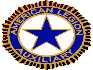 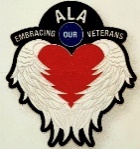            DEPARTMENT OFFICERS        Nat’l Exec. Committeewoman Mary Jo Stier   605-222-3857         PO Box 224, Onida, SD    57564                 sdalanec2@gmail.com                                 President & Alternate NEC  Patsy Madsen          605-280-6479     125 N Madison Ave, Pierre, SD 57501       sdala.pres23@gmail.com         First Vice President AnnaMae Warnier            605-237-1661        310 Park Ave, Alcester, SD  57001     amwarnier@gmail.com                                 Second Vice President Susie Learing 507-401-1436        224 S Till Ave, Irene, SD 57037         learingsusie@gmail.com       Secretary  Regina Whipple                                      605-461-3389                                                          PO Box 529,  Clear Lake, SD 57226      southdakotaala@gmail.com                                      Treasurer Carol Edwards                                            605-645-3142        20616 Maitland Rd, Lead, SD  57754        sdala.treasurer@gmail.com        Chaplain Wendy Henley                                             605-736-3146
       47659 US HWY 14, Aurora, SD 57002       henleywt@gmail.com       Historian     Sharon Broghammer                           605-630-0366       1500 N Kimball Apt 212, Mitchell, SD 57301     sab50@midco.net                                                       Parliamentarian Kim Anderson                              605-787-5886       PO Box 77, Piedmont, SD 57769               kim.ander311@gmail.comDISTRICT PRESIDENTS    District 1  Patrice Sorensen Email: patrice.sorensenaux@yahoo.com                         121 Morningside Dr, Box Elder, SD 57719                         605-791-1501    District 2   Jennifer Iron Shell        Email:Jennifermatosapa@gmail.com                                                                                                                                                    PO Box 352, Rosebud, SD 57570                                       605-319-8713    District 2 1st VP Deb MacDonald Email: macdonalddebra94@gmail.com                        
    24195 Alkan Ln, Hermosa, SD 57744                                    605-484-0904   District 3  Marla Mosiman       Email: mmosiman@venturecomm.net    PO Box 414, Onida, SD 57564	                                            605-222-3313    District 4  Jan Seibel                                      Email: seibelj@venturecomm.net    42541 102nd St, Britton, SD 57430                                         605-448-3002                               District 5  Mary Jo Boner                              Email: mjcowpad@itctel.com
   18057 461st Ave, Castlewood, SD 57223                                605-695-9695    District 6 LaNell Quam 	        Email: Rollyquam@yahoo.com    20928 455th Ave, Arlington, SD57212-6215                  605-203-0086    District 7  Noelle Bonjour	             Email: noelle.ala@gmail.com                    47860 US HWY 18, Canton SD 57013	                        605-553-1535    District 8  Karen Richelieu                                Email: krichelieu@outlook.com     29524 451st Ave, Irene, SD 57037-5305                                   605-263-3677